П О С Т А Н О В Л Е Н И Е № 1618 от 24.12.2021 г.Об утверждении Положения о порядке организациии проведения общественных обсуждений объектовгосударственной экологической экспертизы на территории муниципального образования Выселковский район  В соответствии с Федеральными законами от 6 октября 2003 года            № 131 – ФЗ «Об общих принципах организации местного самоуправления в Российской Федерации», от 10 января 2002 года № 7-ФЗ «Об охране окружающей среды», от 23 ноября 1995 года № 174-ФЗ «Об экологической экспертизе», Приказом Министерства природных ресурсов и экологии Российской Федерации от 1 декабря 2020 года № 999 «Об утверждении требований к материалам оценки воздействия на окружающую среду»  руководствуясь Уставом муниципального образования Выселковский район,       п о с т а н о в л я ю:	1. Утвердить Положение о порядке организации и проведения общественных обсуждений объектов государственной экологической экспертизы на территории муниципального образования Выселковский район согласно приложению к настоящему постановлению.        2. Постановление администрации муниципального образования Выселковский район от 25 января 2017 года № 51 «Об утверждении Положения о порядке организации и проведения общественных обсуждений объектов государственной экологической экспертизы на территории муниципального образования Выселковский район» признать утратившим силу.	3. Главному специалисту отдела Муниципальный центр управления администрации муниципального образования Выселковский район М.А.Силаеву разместить настоящее постановление на официальном сайте администрации муниципального образования Выселковский район.4. Обществу с ограниченной ответственностью «Редакция газеты «Власть Советов» (Писаренко) опубликовать в районной газете данное постановление.5. Контроль за выполнением настоящего постановления возложить на заместителя главы муниципального образования Выселковский район А.В.Сапсай.6.  Постановление вступает в силу со дня его опубликования.Глава муниципального образования Выселковский район					                          С.И. Фирстков                                                                                       ПРИЛОЖЕНИЕ                                                                             УТВЕРЖДЕНО							             постановлением администрации                                                                            муниципального образования                                                                                      Выселковский район                                                                                 от ______              №______ПОЛОЖЕНИЕо порядке организации и проведения общественных обсуждений объектов государственной экологической            экспертизы на территории муниципального образованияВыселковский район 1.Общие положения1.1. Настоящее Положение разработано в соответствии с Федеральным законом от 10 января 2002 года № 7-ФЗ «Об охране окружающей среды», Федеральным законом от 23 ноября 1995 года № 174-ФЗ «Об экологической экспертизе», Федеральным законом от 06 октября 2003 года № 131-ФЗ «Об общих принципах организации местного самоуправления в Российской Федерации», приказом Министерства природных ресурсов и экологии от             1 декабря 2020 года № 999 «Об утверждении требований к материалам оценки воздействия на окружающую среду», Законом Краснодарского края от 7 июня 2004 года  № 717-КЗ «О местном самоуправлении в Краснодарском крае», Уставом муниципального образования Выселковский  район и устанавливает порядок организации и проведения общественных обсуждений объектов государственной экологической экспертизы на территории муниципального образования Выселковский  район Краснодарского края.Требование к материалам оценки воздействия на окружающую среду устанавливаются приказом Министерства природных ресурсов и экологии от             1 декабря 2020 года № 999 «Об утверждении требований к материалам оценки воздействия на окружающую среду».1.2. Положение реализует следующие законодательно закрепленные принципы:соблюдения права человека на благоприятную окружающую среду;обеспечение прав граждан на своевременное получение достоверной и полной информации о состоянии окружающей среды,участие граждан в принятии решений, затрагивающих их право на благоприятную окружающую среду.Предметом рассмотрения общественных обсуждений, проводимых в соответствии с настоящим Положением, являются проект технического задания на проведение оценки воздействия на окружающую среду объекта экологической экспертизы, расположенного в пределах муниципального образования Выселковский район, или предварительные материалы по оценке воздействия на окружающую среду объекта экологической экспертизы, расположенного в пределах муниципального образования Выселковский район, или объекта экологической экспертизы, расположенного в пределах муниципального образования Выселковский район, включая предварительные материалы оценки воздействия на окружающую среду.1.3 Общественные обсуждения включают в себя:1.3.1. Информирование общественности о намечаемой хозяйственной и иной деятельности, ее влиянии на окружающую среду, возможных экологических, социальных и экономических последствиях;1.3.2. Проведение предварительных консультаций заинтересованных сторон;1.3.3. Сбор, документирование, обобщение и анализ замечаний, предложений, поступивших по материалам общественных обсуждений;1.3.4. Проведение местного референдума, очного заседания в форме слушаний или дистанционного взаимодействия с использованием Интернет –технологий, схода или опроса;1.3.5. Оформление материалов о проведении общественных обсуждений.1.4. Общественные обсуждения на территории муниципального образования Выселковский район организует администрация муниципального образования Выселковский район.1.5.Участниками общественных обсуждений являются:1.5.1. Заявитель - юридическое лицо, физическое лицо, индивидуальный предприниматель, государственные органы власти, отвечающие за подготовку документации по намеченной деятельности в соответствии с нормативными требованиями, предъявляемыми к данному виду деятельности, и представляющие документацию по намеченной деятельности на экологическую экспертизу.1.5.2. Исполнитель работ по оценке воздействия на окружающую среду (далее – исполнитель) – физическое или юридическое лицо осуществляющее проведение оценки воздействия на окружающую среду, которому заявитель предоставил право на проведение работ по оценке воздействия на окружающую среду.1.5.3. Общественные организации, объединения.1.5.4.  Граждане.1.5.5. Представители органов государственной власти и органов местного самоуправления.2. Цель, задачи и принципы проведения общественных обсуждений2.1. Цель проведения общественных обсуждений – выявление и учет общественных предпочтений о возможности реализации намечаемой хозяйственной и иной деятельности, ее экологических, социальных и экономических последствиях. 2.2.  Общественные обсуждения проводятся для решения следующих задач:2.2.1. Информирование населения, представителей общественных объединений, органов власти о намечаемой хозяйственной и иной деятельности и ее воздействии на окружающую среду;2.2.2. Определение наиболее значимых или спорных аспектов реализации, намечаемой хозяйственной и иной деятельности с целью учета их при разработке материалов оценки воздействия на окружающую среду;2.2.3. Оценка экологических рисков, социальных и экономических последствий в результате реализации намечаемой деятельности;2.2.4. Анализ полноты материалов оценки воздействия на окружающую среду и допустимости реализации проектных решений;2.2.5. Выявление и учет общественных предпочтений по обсуждаемой проблеме с целью информирования органов власти при принятии решения о возможности реализации намечаемой хозяйственной и иной деятельности на территории муниципального образования Выселковский район;2.2.6. Выработка предложений, направленных на снижение негативного воздействия намечаемой деятельности на окружающую среду;2.2.7. Снижение социальной напряженности путем раннего выявления спорных вопросов. 2.3. Основными принципами проведения общественных обсуждений являются:	2.3.1 Обеспечение равного права всех заинтересованных сторон на участие в общественных обсуждениях и волеизъявление по обсуждаемому вопросу.В общественном обсуждении могут на равных условиях принимать участие и высказать свое мнение по обсуждаемому вопросу:граждане независимо от социальной, общественной, религиозной принадлежности, уровня образования и сферы профессиональной занятости, наличия регистрации на территории муниципального образования;юридические лица (через своих представителей), вне зависимости от организационно-правовой формы, формы собственности, места нахождения и цели создания;представители государственных органов и органов местного самоуправления.2.3.2. Прозрачность общественных обсуждений.Прозрачность общественных обсуждений обеспечивается на всех этапах их проведения путем предоставления полной и достоверной информации о порядке их организации и проведения, объекте общественных обсуждений, поступивших замечаниях, предложениях и принятых на их основе решениях.2.3.3. Доступность материалов общественных обсуждений.Обеспечение беспрепятственного ознакомления с полным объемом материалов, вынесенных на общественные обсуждения для заинтересованной общественности.2.3.4. Предупредительный характер общественных обсуждений.Предупредительный характер общественных обсуждений заключается в их проведении на самых ранних стадиях намечаемой деятельности до принятия решения о ее реализации.2.3.5. Представительство участников общественных обсуждений.Вовлечение в процесс обсуждения всех заинтересованных сторон (Заказчика, представителей органов государственной власти, администрации муниципального образования Выселковский район, администраций сельских поселений, входящих в состав муниципального образования, разработчика проектной документации, привлеченных экспертов, природоохранных организаций, научной общественности и граждан, проживающих или действующих на территории, подвергаемой воздействию) является необходимым условием объективного, комплексного, профессионального и всестороннего обсуждения материалов, вынесенных на общественные обсуждения, и обеспечивает результативность их проведения.2.3.6. Ответственность организаторов и участников общественных обсуждений за организацию и проведение общественных обсуждений, качество принятых решений.Организаторы и участники общественных обсуждений несут административную и иную ответственность в соответствии с законодательством Российской Федерации и Краснодарского края за нарушение порядка проведения общественных обсуждений, создания условий для развития социальной напряженности в обществе.3. Порядок организации общественных обсуждений3.1.Решение о проведении общественных обсуждений принимается администрацией муниципального образования Выселковский район на основании уведомления Заказчика (исполнителя) о проведении общественных обсуждений и оформляется правовым актом муниципального образования Выселковский район.3.2. В целях организации проведения общественных обсуждений заявитель (исполнитель) подготавливает и направляет в администрацию муниципального образования Выселковский район уведомление о проведении общественных обсуждений в котором указывается:3.2.1.Заказчик и исполнитель работ по оценке воздействия на окружающую среду (наименование – для юридических лиц; фамилия, имя и отчество (при наличии) – для индивидуальных предпринимателей; основной государственный регистрационный номер (ОГРН) или основной государственный регистрационный номер индивидуального предпринимателя (ОГРНИП); индивидуальный номер налогоплательщика (ИНН) для юридических лиц и индивидуальных предпринимателей; юридический и (или) фактический адрес –для юридических лиц; адрес места жительства – для индивидуальных предпринимателей; контактная информация (телефон, адрес электронной почты (при наличии),факс (при наличии).3.2.2. Наименование, юридический адрес и (или) фактический   адрес, контактная информация (телефон и адрес электронной почты (при наличии), факс (при наличии) органа местного самоуправления, ответственного за организацию общественных обсуждений.3.2.3. Наименование планируемой (намеченной) хозяйственной и иной деятельности.3.2.4. Цель планируемой (намеченной) хозяйственной деятельности.3.2.5. Предварительное место реализации, планируемой (намеченной) хозяйственной и иной деятельности.3.2.6. Планируемые сроки проведения оценки воздействия на окружающую среду.3.2.7. Место и сроки доступности объекта общественного обсуждения.3.2.8. Предполагаемая форма и срок проведения общественных обсуждений, в том числе форма представления замечаний и предложений (в случае проведения общественных обсуждений в форме слушаний указывается дата, время, место проведения общественных слушаний; в случае проведения общественных обсуждений в форме опроса указываются сроки проведения опроса, а также место размещения и сбора опросных листов (если оно отличается от места размещения объекта общественных обсуждений) в том  числе в электронном виде).3.2.9. Контактные данные (телефон и адрес электронной почты (при наличии) ответственных лиц со стороны заявителя и органа местного самоуправления.3.2.10. Иная информация по желанию заявителя.  3.3. Документация, представляемая на общественные обсуждения:	3.3.1. Техническое задание на оценку воздействия на окружающую среду (в случае принятия заявителем решения о его подготовке);3.3.2. Предварительные материалы оценки воздействия на окружающую среду планируемой (намечаемой) хозяйственной и иной деятельности.        Документация, представляемая на общественные обсуждения должна содержать сведения, предусмотренная Приказом Министерством природных ресурсов и экологии Российской Федерации от 01.12.2020 года № 999 «Об утверждении требований к материалам оценки воздействия на окружающую среду».3.4. Постановление о проведении общественных обсуждений принимается в течение 10-и рабочих дней со дня регистрации уведомления Заказчика в администрации муниципального образования Выселковский район, с указанием продолжительности общественных обсуждений, даты проведения их заседания.3.5. Длительность проведения общественных обсуждений по проекту Технического задания (в случае принятия заказчиком решения о проведении его общественного обсуждения) или по предварительным материалам оценки воздействия на окружающую среду в отношении планируемой деятельности (намеченной) хозяйственной и иной деятельности на объектах, оказывающих негативное воздействие на окружающую среду, в случае если указанные объекты не соответствуют критериям, на основании которых осуществляется отнесение объектов, оказывающих негативное воздействие на окружающую среду, к объектам I-III категорий, а также если такая деятельность не подлежит государственной экологической экспертизе в соответствии с Федеральным законом от 23 ноября 1995 года № 174 –ФЗ «Об экологической экспертизе» составляет - не менее 10 календарных дней с даты обеспечения доступа общественности к объекту общественных обсуждений (размещение объекта общественных обсуждений), по адресу (ам), указанному(ым) в уведомлении.3.6. Длительность проведения общественных обсуждений по предварительным материалам оценки воздействия на окружающую среду (или объекту экологической экспертизы, включая предварительные материалы оценки воздействия на окружающую среду) составляет – не менее 30 календарных дней с даты обеспечения доступа общественности к объекту общественных обсуждений (размещение объекта общественных обсуждений), по адресу (ам), указанному(ым) в уведомлении (без учета дней проведенная общественных слушаний).3.7. Администрация муниципального образования Выселковский район может принимать решение об отказе в проведении общественных обсуждений, если:3.7.1. Уведомление подано лицом, не уполномоченным совершать действия такого рода;3.7.2. Реализация намечаемой хозяйственной или иной деятельности осуществляется вне территории муниципального образования Выселковский район и не оказывает воздействия на состояние его окружающей среды;3.7.3. Перечень и содержание сведений, представленных в уведомлении Заказчика, не соответствуют требованиям настоящего Положения;3.7.4. Выявлена недостоверность данных, представленных в документах;3.7.5. Заказчик представил неполный комплект документов, необходимых для проведения общественных обсуждений. Администрация муниципального образования Выселковский район в течение 5 рабочих дней письменно уведомляет Заказчика об отказе в проведении общественных обсуждений с обоснованием отказа.Заказчик вправе повторно обратиться с уведомлением о проведении общественных обсуждений после устранения ранее выявленных причин отказа.В случае отсутствия оснований для принятия решения  об отказе в проведении общественных обсуждений, администрация муниципального образования Выселковский район по согласованию с Заказчиком (исполнителем) определяет, с учетом степени потенциальной экологической опасности, намечаемой хозяйственной и иной деятельности, факторов ее неопределенности, социальной конфликтности и степени заинтересованности общественности форму общественных обсуждений, дату, время и место их проведения, срок и место доступности материалов объекта общественных обсуждений, адреса в том числе электронные по которым администрацией муниципального образования Выселковский район и Заказчиком (исполнителем) обеспечен прием замечаний и предложений общественности в течении срока общественных обсуждений.Определение степени заинтересованности общественности осуществляется путем проведения консультаций с представителями общественности, администраций сельских поселений и анализа ситуации на основе замечаний и предложений, поступающих от общественности.3.8. Не позднее чем за 3 календарных дня до начала планируемого общественного обсуждения по проекту технического задания на проведение оценки воздействия на окружающую среду (в случае принятия заявителем решения о подготовке проекта технического – задания) заявитель публикует уведомление о проведении общественных обсуждений на официальном сайте заявителя (при его наличии), администрация муниципального образования Выселковский район публикует уведомление о проведении общественных обсуждений  предварительных материалов оценки воздействия  на окружающую среду (или объекта экологической экспертизы, включая материалы оценки воздействия на окружающую среду).	3.8.1. На муниципальном уровне – на официальном сайте органа местного самоуправления, определенного в соответствии с пунктом            7.9.1 «Требования к материалам оценки воздействия на окружающую среду» утвержденные Приказом Министерства природных ресурсов и экологии Российской Федерации от 01.12.2020 года № 999 «Об утверждении требований к материалам оценки воздействия на окружающую среду».	3.8.2. На региональном уровне – на официальном сайте территориального органа Росприроднадзора и на официальном сайте органа исполнительной власти соответствующего субъекта Российской Федерации в области охраны окружающей среды (в случае его отсутствия – в официальном периодическом издании органа исполнительной власти субъекта Российской Федерации (сайте официального периодического издания уполномоченного органа власти, зарегистрированном в качестве сетевого издания в порядке, установленном Законом Российской Федерации от 27 декабря 1991 года №2124-1 «О средствах массовой информации») (в случае проведения оценки воздействия планируемой  (намеченной) хозяйственной и иной деятельности, обосновывающая документация которой является объектом государственной экологической экспертизы федерального  или регионального уровня);	3.8.3.На федеральном уровне – на официальном сайте Росприроднадзора (в случае проведения оценки воздействия планируемой (намечаемой) хозяйственной и иной деятельности, обосновывающая документация которой является объектом государственной экологической экспертизы федерального уровня;	Заявителем (исполнителем) и администрацией муниципального образования Выселковский район может осуществляться дополнительное информирование общественности путем распространения информации указанной в уведомлении, по радио, в периодической печати, через информационно – коммуникационную сеть «Интернет», а также иными способами, обеспечивающими распространение информации.  3.9. Для координации деятельности по организации общественных     обсуждений, соблюдения Заказчиком установленных требований администрация муниципального образования Выселковский район формирует комиссию по подготовке и проведению общественных обсуждений (далее - Комиссия).Комиссия осуществляет свою деятельность с момента принятия решения о ее создании до момента передачи протокола общественных обсуждений    Заказчику.Администрация муниципального образования Выселковский район вправе создавать постоянно действующую Комиссию по организации и проведению общественных обсуждений на территории муниципального образования.В Комиссию входят представители органов государственной власти Краснодарского края, администрации муниципального образования Выселковский район, природоохранных и иных организаций, общественных объединений, инициативных групп, иной заинтересованной общественности и заказчика (если Комиссия осуществляет свою деятельность на постоянной основе, представитель Заказчика участвует в его работе как приглашенное лицо).Комиссия состоит из нечетного количества членов (не менее 5 человек).Членами Комиссии могут быть только совершеннолетние граждане, постоянно проживающие на территории Краснодарского края. Персональный состав и особенности функционирования Комиссии утверждается правовым актом муниципального образования Выселковский    район.3.10. Комиссия обеспечивает:3.10.1.	Разработку и утверждение перечня мероприятий по подготовке и проведению общественных обсуждений, программы проведения очного заседания с указанием рассматриваемых вопросов и сведений о докладчиках;3.10.2.	Соблюдение Заказчиком (исполнителем) требований по информированию общественности, в том числе законодательно определенных сроков и полноты   материалов, предоставляемых для ознакомления заинтересованной             общественности;3.10.3. Доступ заинтересованной общественности к объекту общественных обсуждений, а также содействие участникам общественных обсуждений в получении информации, необходимой им для получения четкого и полного представления о намечаемой хозяйственной и иной деятельности;3.10.4. Адресное приглашение отдельных участников: должностных лиц, специалистов, организаций, представителей общественности, в качестве экспертов общественных обсуждений;3.10.5.	Сбор и документирование замечаний и предложений по объекту общественных обсуждений, подготовку ответов на поступившие вопросы, замечания и предложения от участников общественных обсуждений до момента проведения очного заседания общественных обсуждений (общественных слушаний или сходов граждан);3.10.6. Вынесение на обсуждение альтернативных мнений и проектов;3.10.7. Безопасность и общественный порядок во время проведения       очных заседаний общественных обсуждений;3.10.8. Присутствие на очных заседаниях представителей органов власти, в компетенцию которых входит решение обсуждаемых проблем и информировании их об итогах общественных обсуждений;3.10.9. Регистрацию участников очного заседания общественных обсуждений, проводимых в форме слушаний и сходов граждан;3.10.10. Ведение протокола.	Протокол общественных слушаний (в случае проведения общественных обсуждений в форме слушаний), оформляется в течении 5 рабочих дней после завершения общественных обсуждений администрацией муниципального образования Выселковский район и подписывается членами Комиссии, в которую входят в том числе представители администрации муниципального образования Выселковский район, представители (- ими) заказчика (исполнителя), представители (- ями) общественности, и в котором указывается:а) объект общественных обсуждений;б) способ информирования общественности о дате, месте и времени проведения общественных слушаний;в) место (в том числе по решению заказчика в сети «Интернет» и сроки доступности   для общественности материалов по объекту общественного обсуждения, но не менее чем за 20 календарных дней до дня проведения общественных слушаний и 10 календарных дней после дня проведения общественных слушаний;г) дата, время и место проведения общественных слушаний;д) общее количество участников общественных слушаний;е) вопросы, обсуждаемые на общественных слушаниях;ж) предмет разногласий между общественностью и заказчиком (исполнителем) (в случае его наличия);з) иная информация, детализирующая учет общественного мнения.3.11. Протокол общественных обсуждений (в случае проведения общественных обсуждений в форме опроса), который составляется администрацией муниципального образования Выселковский район в течение не более 5 рабочих дней после окончания проведения опроса и подписывается членами Комиссии администрации муниципального образования Выселковский район и заказчика (исполнителя), в котором указываются:а) объект общественных обсуждений;б) формулировка вопроса (вопросов), предполагаемого (предполагаемых) при проведении опроса;в) способ информирования общественности о сроках проведения опроса, месте размещения и сбора опросных листов, в том числе в электронном виде;г) число полученных опросных листов;д) число опросных листов, признанных недействительными (опросные листы, в которых отсутствуют позиция участника общественных обсуждений: ответы на поставленные вопросы и (или) замечания, предложения и комментарии в отношении объекта общественных обсуждений);е) результаты опроса, включая дополнительные к поставленным вопросам позиции, замечания, предложения и комментарии, выявленные по объекту общественных обсуждений.К протоколу общественных обсуждений (в форме) опроса прилагаются опросные листы (заполняются и подписываются опрашиваемым, за исключением случаев проведения опроса в дистанционном формате, представителями заказчика (исполнителя) и администрации муниципального образования Выселковский район и содержит: чёткие и ясные формулировки вопросов по существу выносимого на обсуждение вопроса, не допускающие возможности их неоднозначного толкования; разъяснение о порядке заполнения; дополнительное  место для изложения в свободной форме позиции (комментариев, замечаний и предложений) участника опроса по объекту общественных обсуждений), посредством сбора которых по адресу размещения объекта общественных обсуждений либо по иному адресу, указанному в уведомлении, а также по адресу  электронной почты, указанному в уведомлении, осуществляется прием замечаний  и предложений общественности в течение всего  срока            общественных обсуждений.3.11.1.	Информирование об итогах общественных обсуждений всех        заинтересованных общественных групп, органов власти.3.12. Порядок организации и проведения общественных обсуждений в форме референдума регулируется Федеральным законом от 6 октября        2003 года № 131-ФЗ «Об общих принципах организации местного               самоуправления в Российской Федерации» и Законом Краснодарского края от 23 июля 2003 года № 606-КЗ «О референдумах в Краснодарском крае».3.13. Организация и проведение схода граждан и опроса осуществляется в соответствии с Законом Краснодарского края от 7 июня 2004 года                № 717-КЗ «О местном самоуправлении в Краснодарском крае».3.14. Срок проведения общественных обсуждений определяется с даты размещения уведомления о проведении общественных обсуждений объекта экологической экспертизы, включая предварительные материалы оценки воздействия на окружающую среду на официальных сайтах федерального, регионального и муниципального уровней  Заказчиком (исполнителем) и администрацией муниципального образования Выселковский район до момента завершения приема и документирования замечаний и предложений, поступающих от общественности, после завершения очного заседания общественных обсуждений. Перенос очного заседания общественных обсуждений на более поздний срок осуществляется на основании: а) заявления Заказчика (исполнителя);б) выявленных нарушений процедуры информирования общественности;в) информация о нарушениях процедуры общественных обсуждений, поступившая из органов прокуратуры. 3.15. Место проведения очного заседания общественных обсуждений определяется Комиссией с учетом требований, предъявляемым к месту проведения массовых мероприятий, доступности и необходимости обеспечения участия в нем всех желающих.3.16. При организации общественных обсуждений запрещается:а) подменять общественные обсуждения процедурой публичных слушаний;б) размещать материалы объекта общественных обсуждений в ненадлежащих средствах массовой информации, не в полном объеме, содержащие неточности и недоработки;в) указывать в информационном объявлении недостоверную информацию о месте, дате и времени проведения очного заседания общественных обсуждений, об адресе местонахождения материалов, предназначенных для ознакомления;г) препятствовать доступу общественности к ознакомлению с материалами общественных обсуждений;д) размещать материалы, предоставляемые для ознакомления заинтересованной общественности, в организациях, имеющих удаленный доступ и ограниченный (режимный) характер посещения; е) назначать и проводить в один день общественные обсуждения по одному объекту общественных обсуждений в нескольких населенных пунктах;ж) назначать проведение общественных обсуждений в праздничные дни, в день выборов в органы власти, совмещать по месту и времени ведомственные (служебные) совещания и иные массовые мероприятия;з) препятствовать доступу заинтересованной общественности в помещение, где проводятся заседания.3.17. Комиссия в зависимости от экологической опасности намечаемой деятельности и степени заинтересованности общественности имеет право запрашивать у Заказчика (исполнителя) дополнительные материалы и (или) документы по намечаемой деятельности, необходимые для проведения общественных обсуждений.3.18. На общественных обсуждениях не допускается рассмотрение и принятие решений по вопросам, которые не являются предметом общественных обсуждений, которые не внесены в повестку дня и о которых не было заранее сообщено участникам общественных обсуждений.3.19. Основанием для досрочного прекращения процедуры общественных обсуждений могут служить: а) заявление Заказчика (исполнителя) о прекращении процедуры общественных обсуждений;б) уведомление Заказчика (исполнителя) об изменении темы общественных обсуждений, названия материалов, представляемых на общественные обсуждения;в) информация о нарушениях процедуры общественных обсуждений, поступившая из органов прокуратуры.г) неустранимые в определенные законодательством сроки нарушения Заказчика (исполнителя) по информированию общественности: отсутствие предварительных материалов оценки воздействия на окружающую среду. 4. Порядок проведения общественных обсуждений   4.1. Комиссия разрабатывает проект регламента работы (порядок ведения) очного заседания, определяет председателя и секретаря заседания. Программа очного заседания общественных обсуждений, проводимых в форме общественных слушаний или схода граждан, должна включать:4.1.1.	Информирование участников о цели очного заседания, порядке его проведения и необходимости соблюдения требований по организации и проведению общественных обсуждений;4.1.2.	Информирование участников о целях реализации намечаемой хозяйственной и иной деятельности, об основных проектных характеристиках, результатах оценки воздействия намечаемой хозяйственной и иной деятельности на окружающую среду, включая расчеты ущерба окружающей среде от реализации намечаемой деятельности, с представлением картографического и иного наглядного материала, демонстрирующий размещение проектируемых объектов и их влияние на окружающую среду;4.1.3.	Обсуждение целесообразности реализации намечаемой деятельности и возможных альтернатив; 4.1.4.	Обсуждения места размещения объекта и возможных альтернатив;4.1.5.	Обсуждение основных проектных решений и возможных экологических последствий;4.1.6.	Проведение голосования по вопросам, вынесенным на общественное обсуждение, при проведении схода граждан;4.1.7.	Подведение итогов заседания: признание их состоявшимися или не состоявшимися.Регламент проведения общественных слушаний или схода граждан утверждается участниками заседания и определяет общую его продолжительность, продолжительность основных докладов и выступлений участников.4.2. Гражданин, желающий выступить на очном заседании общественных обсуждений, может заявить об этом в Комиссию.Отсутствие предварительной регистрации в качестве выступающего не может являться основанием отказа в предоставлении возможности озвучить свою позицию по объекту общественных обсуждений на очном заседании.4.3. Регистрация участников на общественных обсуждениях производится уполномоченными представителями Комиссии.4.4. Участники очного заседания общественных обсуждений вправе использовать средства звуко- и видеозаписи для фиксации хода и результатов слушаний.4.5. Общественные обсуждения, проводимые в форме общественных слушаний (схода граждан), ведет председатель заседания в соответствии с его программой (порядком ведения). Преимущественным правом выступления при обсуждении материалов обладают лица, заранее записавшиеся в список выступающих. После выступления следуют вопросы и ответы на них.Председатель общественных обсуждений, проводимых с использованием средств дистанционного взаимодействия, предоставляет право выступления участникам общественных обсуждений, заявившим о своем желании выступить на заседании в ходе заседания с использованием средств видео-конференц-связи.4.6. Организаторы общественных обсуждений, председатель очного заседания обеспечивают порядок проведения и исполнение регламента заседания.4.7. В зависимости от сложности и степени заинтересованности общественности в обсуждении материалов намечаемой хозяйственной и иной деятельности, по решению Комиссии и участников заседания с целью максимально полного определения позиций сторон очное заседание может проводиться с перерывом.4.8. Внесение замечаний и предложений в протокол очного заседания общественных обсуждений осуществляется при условии озвучивания содержания предложений или предоставления их председателю или секретарю очного заседания в письменной форме.4.9. Представители средств массовой информации допускаются в помещение, где проводится собрание, без каких-либо ограничений.4.10. Участники очного заседания общественных обсуждений должны соблюдать регламент заседания (порядок ведения), не допускать криков, оскорблений, иных действий, мешающих обсуждению вынесенных вопросов. В случае неоднократного нарушения этого требования по предложению председателя очного заседания участники большинством голосов могут принять решение об удалении нарушителя или нарушителей из помещения, где оно проводится.При невыполнении нарушителем решения участников очного заседания общественных обсуждений покинуть место его проведения к нему могут быть применены принудительные меры, в соответствии с действующим законодательством в связи с нарушением порядка в общественном месте.4.11. В случае нарушения требований к проведению общественных обсуждений, содержащихся в настоящем Положении, и признания общественных обсуждений несостоявшимися, администрация муниципального образования Выселковский район принимает решение о дате и месте повторного очного заседания.4.12.Участие в общественных обсуждениях, проводимых с использованием средств дистанционного взаимодей	ствия, осуществляется заявительным порядком посредством направления запроса с использованием средств связи в адрес организаторов общественных обсуждений, информация о которых должна содержаться в публикации в средствах массовой информации.5. Порядок документирования принятых решений, поступивших замечаний и предложений, и использования результатов                     общественных обсуждений5.1. Основными документами общественных обсуждений являются:5.1.1. Обсуждаемый документ;5.1.2. Перечень поступивших вопросов, замечаний, предложений и ответы на них;5.1.3. Протокол общественных обсуждений с приложениями;5.1.4. Список изменений, внесенных в проект по результатам общественных обсуждений.5.2. При проведении общественных обсуждений в форме общественных слушаний или схода граждан составляется протокол, в котором указываются:5.2.1. Дата и место проведения заседания;5.2.2. Наименование формы проведения общественных обсуждений;5.2.3. Количество присутствующих;5.2.4. Фамилия, имя, отчество председательствующего и секретаря;5.2.5.Оценка соблюдения требований процедуры общественных обсуждений;5.2.6. Основные технические характеристики намечаемой хозяйственной и иной деятельности, вынесенные на обсуждение общественности;5.2.7. Заключение общественных обсуждений о допустимости (не допустимости) реализации намечаемой хозяйственной и иной деятельности;5.2.8. Позиции сторон и имеющиеся разногласия;5.2.9. Наличие альтернативных вариантов;5.2.10. Содержание выступлений, заключения экспертов;5.2.11.	Предмет разногласия между общественностью и Заказчиком, если таковой был выявлен;5.2.12.	Результаты голосования (если оно проводилось) и принятые решения.5.3.Неотъемлемой частью протокола очного заседания общественных обсуждений являются:5.3.1. Информационные публикации на официальных сайтах федерального, регионального и муниципального уровней.5.3.2. Регистрационные листы участников общественных слушаний (в случае проведения общественных обсуждений в форме общественных слушаний) оформляемые в табличной форме и содержащие:а) наименование объекта общественных слушаний;б) дату, место проведение общественных слушаний;в) регистрационный номер участника общественных слушаний;г) фамилию, имя, отчество (при наличии) участника общественных слушаний;д) адрес, телефон (для физических лиц – адрес места жительства и телефон, для представителей организаций – адрес места нахождения и телефон организации);е) наименование организации (для представителей организаций);ж) подпись, согласие на обработку персональных данных (в случае проведения общественных слушаний в дистанционном формате подписи отсутствуют).5.3.3. Журнал (л) учета замечаний и предложений общественности, в        котором администрацией муниципального образования Выселковский район совместно с заказчиком (исполнителем) фиксируются (начиная  со дня размещения указанных материалов для общественности и в течении 10 календарных дней после окончания срока общественных обсуждений) все полученные замечания, предложения и комментарии общественности, в том числе в местах размещения объекта общественного обсуждения согласно уведомлению, содержащий(е):а) титульный лист с указанием организаторов общественных обсуждений (администрация муниципального образования Выселковский район, заказчика и исполнителя); наименование объекта общественных обсуждений; период ознакомления с материалами общественных обсуждений; места размещения объекта общественных обсуждений и журнала учёта замечаний и предложений общественности;б) таблицу замечаний и предложений, в которой указываются: автор замечаний и предложений (для физических лиц – фамилия, имя, отчество (при наличии), адрес, контактный телефон, адрес электронной почты (при наличии); для юридических лиц – наименование, фамилия, имя, отчество (при наличии), должность представителя организации, адрес электронной почты (при наличии); содержание замечания и предложения; обоснованный ответ заказчика (исполнителя) о принятии (учете)или мотивированном отклонении с указанием номеров разделов объекта общественного обсуждения;в) согласие на обработку персональных данных (подпись, в случае проведения обсуждений в дистанционном формате подписи отсутствуют);г) дату и подпись с указанием фамилии, имени и отчества (при наличии) лица, ответственного за ведение журнала.5.3.4. Перечень замечаний и предложений по объекту общественных       обсуждений, поступивших до момента очного заседания и ответы на них. 5.3.5. Перечень замечаний и предложений по объекту общественных       обсуждений, поступивших после очного заседания и ответы на них.5.3.6. Список изменений, внесенных в проект по результатам общественных обсуждений.5.4. Акты нарушений (например, препятствование в ознакомлении с материалами обсуждений и высказывании позиции по обсуждаемому вопросу, противодействие участию в очном заседании и т.п.), составленные и предоставленные общественностью в Комиссию за время проведения общественных обсуждений (при наличии).5.5. Протокол общественных обсуждений слушаний (в случае проведения общественных обсуждений в форме слушаний), который оформляется в течении 5 рабочих дней после завершения общественных обсуждений  администрации муниципального образования Выселковский район и подписывается членами Комиссии администрацией муниципального образования Выселковский район, представителем заказчика (исполнителя), представителем общественности и опубликованию в информационно-телекоммуникационной сети «Интернет», в течение 5 рабочих дней с момента проведения очного заседания. Каждый из подписантов вправе приложить к итоговому документу свое особое мнение.5.6. Поступившие в ходе общественных обсуждений замечания и предложения учитываются Заказчиком при подготовке окончательного варианта проектных решений и материалов оценки воздействия на окружающую среду.Заказчик осуществляет свод всех поступивших в ходе общественных обсуждений замечаний и предложений, подготавливает обоснование использования их для корректировки проектных решений и предварительного варианта материалов оценки воздействия на окружающую среду или мотивированный отказ в применении и обеспечивает их доступность для информирования общественности.5.7. Принятие от граждан и общественных организаций (объединений) письменных замечаний и предложений в период до принятия решения о реализации намечаемой хозяйственной и иной деятельности, документирование этих предложений в приложениях к материалам по оценке воздействия на окружающую среду обеспечивается Заказчиком в течение 10 дней после проведения очного заседания общественных обсуждений.5.8. Протокол проведения общественных обсуждений входит в качестве одного из приложений в окончательный вариант материалов по оценке воздействия на окружающую среду намечаемой хозяйственной и иной деятельности, представляемых на государственную экологическую экспертизу.6. Финансирование общественных обсужденийФинансирование расходов по организации и проведению общественных обсуждений осуществляется за счет Заказчика.7. Административная ответственность за нарушение порядка проведения общественных обсужденийЗа нарушение требований действующего законодательства в области проведения общественных обсуждений виновные лица несут административную ответственность, предусмотренную федеральными законами и законами Краснодарского края.8. Заключительные положения8.1. Легитимными (состоявшимися) признаются общественные обсуждения, которые организованы и проведены с соблюдением норм действующего законодательства Российской Федерации, Краснодарского края и настоящего Положения.8.2. Вопросы организации и проведения общественных обсуждений, не урегулированные настоящим Положением, определяются уполномоченными Комиссиями в соответствии с требованиями действующего законодательства.8.3. Спорные вопросы по организации и проведению общественных обсуждений, порядку оформления или содержанию протокола очного заседания общественных обсуждений, проводимых в форме общественных слушаний или схода граждан, решаются в судебном порядке.Главный специалист сектора совершенствования отраслирастениеводства и охраныокружающей средыадминистрации муниципального образования Выселковский район                                                       Е.В.Гуреева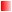 